Wijzigingen verkeersreglement op
31 mei en 1 juli 2019wetten van 13 april 2019Op 13 april 2019 werden drie wetten goedgekeurd die het verkeersreglement wijzigen. Deze worden op verschillende data in het Staatsblad gepubliceerd en treden al naargelang het geval in werking op 31 mei en 1 juli 2019:Wet van 13 april 2019 tot wijziging van het koninklijk besluit van 1 december 1975 houdende algemeen reglement op de politie van het wegverkeer en het gebruik van de openbare weg teneinde de regeling “alle fietsers tegelijk groen” in te voeren (BS 21 mei 2019, inwerkingtreding op 31 mei 2019)Wet van 13 april 2019 tot wijziging van het koninklijk besluit van 1 december 1975 houdende algemeen reglement op de politie van het wegverkeer en van het gebruik van de openbare weg wat de invoering van fietszones betreft (BS 29 mei 2019, inwerkingtreding op 1 juli 2019)Wet van 13 april 2019 tot wijziging van het koninklijk besluit van 1 december 1975 houdende algemeen reglement op de politie van het wegverkeer en van het gebruik van de openbare weg wat toegang tot schoolstraten betreft (BS 1 juli 2019, inwerkingtreding op 1 juli 2019)Wat verandert er op 31 mei 2019?Drie- en vierwielers gelijkgesteld met fietsen Drie- en vierwielers (bakfietsen, go-carts, handbikes…) met een breedte van maximum 1 meter worden gelijkgesteld met fietsen en krijgen dus ook toegang in situaties die voordien voorbehouden waren voor fietsers, bijvoorbeeld: straten met beperkt eenrichtingsverkeer, delen van de rijbaan voorbehouden voor fietsers en voetgangers,…Gewijzigde tekst in het Verkeersreglement:2.15.1. "Rijwiel" : elk voertuig met twee of meer wielen, dat wordt voortbewogen door middel van pedalen of van handgrepen door één of meer van de gebruikers en niet met een motor is uitgerust, zoals een fiets, een driewieler of een vierwieler.De bevestiging van een elektrische hulpmotor met een nominaal continu vermogen van maximaal 0,25 kW, waarvan de aandrijfkracht geleidelijk vermindert en tenslotte wordt onderbroken wanneer het voertuig een snelheid van 25 km/u bereikt, of eerder, indien de bestuurder ophoudt met trappen, brengt geen wijziging in de classificatie als rijwiel.Het niet bereden rijwiel wordt niet als voertuig beschouwd.Drie- en vierwielers die een breedte hebben van maximum 1 meter worden gelijkgesteld met fietsen.Gemotoriseerde voortbewegingstoestellenDe door de constructie bepaalde maximumsnelheid van gemotoriseerde voortbewegingstoestellen wordt verhoogd tot 25 km/u (vroeger 18 km/u). Dit betekent dat elektrische steps, monowheels, skakeboards, hoverboards, rolstoelen en dergelijke op vlak terrein voortaan een maximumsnelheid van 25 km/u mogen halen. Tot die snelheid worden ze nog steeds beschouwd als voortbewegingstoestellen, kunnen ze sneller dan 25 km/u rijden dan gaat het om motorvoertuigen en geldt een andere reglementering.Gewijzigde tekst in het Verkeersreglement:2.15.2. Een "voortbewegingstoestel" is :1° ofwel een "niet-gemotoriseerd voortbewegingstoestel", dit wil zeggen elk voertuig dat niet beantwoordt aan de definitie van rijwiel, dat door de gebruiker of de gebruikers door middel van spierkracht wordt voortbewogen en niet met een motor is uitgerust.2° ofwel een "gemotoriseerd voortbewegingstoestel", dit wil zeggen elk motorvoertuig met één of meer wielen dat door bouw en motorvermogen, op een horizontale weg, niet sneller kan rijden dan 25 km per uur, onder meer:a) elektrische rolstoelen;b) elektrische rolwagens voor personen met verminderde mobiliteit;c) gemotoriseerde autopeds;d) zelf balancerende een- of tweewielige elektrische toestellen.Fietsers op trottoirs en verhoogde bermenKinderen van minder dan 10 jaar mogen in alle omstandigheden op trottoirs en verhoogde bermen fietsen; vroeger was deze leeftijd beperkt tot minder dan 9 jaar. De grootte van de fiets (wieldiameter) is daarbij niet langer een criterium.Gewijzigde tekst in het Verkeersreglement:9.1.2 (…)5° de fietsers van minder dan 10 jaar mogen in alle omstandigheden de trottoirs en de verhoogde bermen volgen.Zijdelingse afstand tot voetgangers op de rijbaanBuiten de bebouwde kom moeten alle bestuurders, dus ook fietsers, voortaan een zijdelingse afstand van minstens 1,5 meter houden wanneer ze voetgangers op de rijbaan voorbijrijden; vroeger was dit minstens 1 meter.Gewijzigde tekst in het Verkeersreglement:40.7. De bestuurder moet een zijdelingse afstand van ten minste één meter laten tussen zijn voertuig en de voetganger wanneer laatstgenoemde zich op de rijbaan bevindt onder de in dit reglement voorziene voorwaarden. Buiten de bebouwde kom bedraagt de zijdelingse afstand ten minste 1,5 meter.Indien deze minimumafstand niet nageleefd kan worden, mag de bestuurder slechts stapvoets rijden en zo nodig moet hij stoppen.Zijdelingse afstand tot fietsers en bromfietsers op de rijbaanBuiten de bebouwde kom moeten autobestuurders en motorrijders voortaan een zijdelingse afstand van minstens 1,5 meter houden wanneer ze fietsers en tweewielige bromfietsen (A, B, P) voorbijrijden; vroeger was dit minstens 1 meter.Gewijzigde tekst in het Verkeersreglement:Artikel 40ter. Gedrag tegenover de fietsers en bestuurders van tweewielige bromfietsenDe bestuurder van een auto of van een motorfiets mag een fietser of bestuurder van een tweewielige bromfiets die zich op de openbare weg bevindt onder de in dit reglement voorziene voorwaarden niet in gevaar brengen.(…)Hij moet een zijdelingse afstand van ten minste één meter laten tussen zijn voertuig en de fietser of bestuurder van een tweewielige bromfiets. Buiten de bebouwde kom bedraagt de zijdelingse afstand ten minste 1,5 meter. (…)Gebruik van zebrapaden Voetgangers zijn voortaan verplicht om op het zebrapad over te steken indien dit op minder dan 20 meter afstand ligt; voordien was dit minder dan 30 meter.Gewijzigde tekst in het Verkeersreglement:42.4.1. (…) Wanneer er op minder dan ongeveer 20 meter afstand een oversteekplaats voor voetgangers is, moeten de voetgangers deze oversteekplaats volgen. (…)Speed pedelecs met twee naast elkaarOok bestuurders van speed pedelecs mogen voortaan met twee naast elkaar rijden, daarbij gelden dezelfde voorwaarden als voor fietsers.Gewijzigde tekst in het Verkeersreglement:43.2. De fietsers en bestuurders van speed pedelecs die de rijbaan volgen, mogen met twee naast elkaar rijden, behalve wanneer het kruisen niet mogelijk is. Buiten de bebouwde kom moeten zij bovendien achter elkaar rijden bij het naderen van een achteropkomend voertuig. (…)Speciaal verkeerslicht voor rechtsaf/rechtdoor door roodSituaties waarin fietsers de toelating krijgen om bij een rood verkeerslicht rechts af te slaan of rechtdoor te rijden kunnen voortaan ook worden aangeduid door een speciaal verkeerslicht. Deze toelating geldt ook voor tweewielige bromfietsen A, B en P (speed pedelecs).Gewijzigde tekst in het Verkeersreglement:61.1 (…)9° wanneer een bijkomend oranjegeel knipperend licht met een fietssilhouet en met een oranje-gele knipperende pijl tegelijk met een rood licht of een oranjegeel licht brandt, betekent dit dat fietsers en bestuurders van tweewielige bromfietsen alleen in de richting die door de pijl wordt aangeduid mogen verder rijden, op voorwaarde dat voorrang verleend wordt aan de bestuurders die op regelmatige wijze uit andere richtingen komen en aan voetgangers.Opgelet: door de nieuwe regeling ontstaan er twee verschillende soorten rechtsaf/rechtdoor door rood, de ene aangeduid door verkeerslichten en de andere door borden. In de situatie aangeduid door borden blijft de maatregel louter beperkt tot fietsers en geldt de toelating niet voor tweewielige bromfietsen A en B, noch voor speed pedelecs. In beide gevallen geldt de toelating wel voor drie- en vierwielers met een maximumbreedte van 1 m (bakfietsen, gocarts, handbikes,…) aangezien deze voortaan gelijkgesteld worden met fietsen. Speciaal verkeerslicht “vierkant groen”Speciale verkeerslichten geven aan wanneer hetzij voetgangers, hetzij fietsers, hetzij voetgangers én fietsers in alle richtingen tegelijkertijd groen krijgen (“integrale groenfase” of “vierkant groen”).Gewijzigde tekst in het Verkeersreglement:61.1 De driekleurige verkeerslichten zijn cirkelvormig en hebben de volgende betekenis: (…)7° Wanneer het groene, oranje of rode fietssilhouet omringd is door pijltjes betekent dit dat gelijktijdig groen, oranje of rood geldt voor de dwarsrichting. Deze lichten gelden enkel voor fietsers.8° Wanneer de lichten het verlichte silhouet van een fiets en een voetganger voorstellen, gelden deze lichten enkel voor fietsers en voetgangers.63.1. Voetgangerslichten. (…)5. Als het voetgangerssilhouet omringd is door pijltjes, betekent dit dat gelijktijdig groen of rood geldt voor de dwarsrichting. Deze lichten gelden enkel voor voetgangers.Wat verandert er op 1 juli 2019?Zonale geldigheid fietsstraatVoortaan bestaat de mogelijkheid om aan fietsstraten een zonale geldigheid te geven door middel van de borden F111 en F113.Gewijzigde tekst in het Verkeersreglement:65.5. Signalisatie met zonale geldigheid. 1. Aan de verbodsborden, de borden betreffende het parkeren en de borden F111 en F113 kan de zonale geldigheid worden gegeven.Rijwielen en speed pedelecs in fietsstratenBestuurders van rijwielen (bakfietsen, gocarts, handbikes,…) en speed pedelecs worden gelijkgesteld met fietsers in fietsstraten. Dat betekent dat ze er net als fietsers de halve of volledige breedte van de rijbaan mogen gebruiken al naargelang het om een straat met tweerichtings- of eenrichtingsverkeer gaat, en dat motorvoertuigen hen er niet mogen inhalen.Gewijzigde tekst in het Verkeersreglement:Artikel 22novies. Verkeer in fietsstraten(…) Worden voor de toepassing van dit artikel met fietsers gelijkgesteld: de bestuurders van rijwielen of speedpedelecs.LuchthavengebiedHet luchthavengebied is een nieuw begrip in het verkeersreglement. Het gaat om een zone in de onmiddellijke nabijheid van een luchthaven, aangeduid door nieuwe verkeersborden (F119 et F120), waarin afwijkingen op de wegcode kunnen gelden.Gewijzigde teksten in het Verkeersreglement:2.69. “luchthavengebied”: een zone rond of in de nabijheid van een luchthaven waar de bepalingen van dit algemeen reglement niet van toepassing kunnen zijn of gewijzigd zijn voor bepaald verkeer; het begin ervan is aangeduid met het verkeersbord F119 en het einde met het verkeersbord F120.Artikel 57. Verkeer binnen de haven- en luchthavengebiedenDe bepalingen van dit algemeen reglement kunnen niet van toepassing zijn of gewijzigd zijn voor het verkeer tussen de laad- en loskaaien, de opslagplaatsen, de hangars en de magazijnen gelegen binnen de haven- en luchthavengebieden.71.2 (…)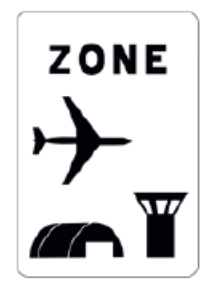 F119. Begin van een luchthavengebied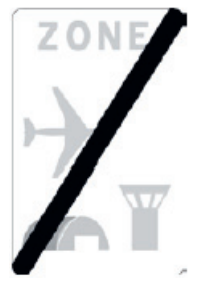 F120. Einde van een luchthavengebiedSchoolstraten: toegangsvoorwaarden, uitrijden en gedragsregelsDe voorwaarden voor de toegang en het uitrijden van schoolstraten worden verduidelijkt. Rrijwielen en speed pedelecs hebben er voortaan ook toegang, en tenzij de wegbeheerder anders bepaalt is het toegestaan de schoolstraat uit te rijden met een motorvoertuig. De verplichting om voetgangers en fietsers niet te hinderen of in gevaar te brengen, wordt uitgebreid naar alle bestuurders en geldt dus niet langer enkel voor bestuurders van motorvoertuigen.Gewijzigde teksten in het Verkeersreglement:2.68. “schoolstraat”, een openbare weg in de nabijheid van een onderwijsinstelling waar tijdelijk en tijdens bepaalde uren aan de toegangen motorvoertuigen geweerd worden door een verkeersbord C3 voorzien van een onderbord met daarop de vermelding “schoolstraat”, tenzij het onderbord in een uitzondering voorziet voor bepaalde motorvoertuigen.Artikel 22undecies. Verkeer in schoolstratenIn de schoolstraten is de openbare weg voorbehouden voor voetgangers, rijwielen en speedpedelecs.Alleen prioritaire voertuigen als bedoeld in artikel 37, wanneer de aard van hun opdracht het rechtvaardigt, alsook voertuigen in het bezit van een vergunning afgegeven door de wegbeheerder, hebben toegang tot de schoolstraat.Uitrijden van de schoolstraat is toegelaten tenzij anders bepaald door de wegbeheerder.Bestuurders die in de schoolstraat rijden, doen dit stapvoets; ze laten de doorgang vrij voor de voetgangers en fietsers, verlenen hen voorrang en stoppen er zo nodig voor. De bestuurders brengen de voetgangers en fietsers niet in gevaar en hinderen hen niet.WDD 22/05/2019